Международный центр творческого развития «Арт-Птица»Свидетельство о регистрации СМИ ЭЛ № ФС 77 – 78798 выдано Федеральной службой по надзору в сфере связи, информационных технологий и массовых коммуникаций «Роскомнадзор»адрес: город Тобольск; сайт: www.art-ptica.ru; эл.почта: ap.konkurs@yandex.ru Протокол:Международный творческий конкурс «Зимующие»,в рамках  учрежденного по инициативе Союза охраны птиц РоссииЕжегодного Синичкиного дня - 12 ноября12.11.2021                                                                                                                        Г. Тобольск Организатор конкурса: СМИ «Международный центр творческого развития «Арт Птица» (Свидетельство о регистрации ЭЛ № ФС 77 – 78798).Место проведения конкурса: интернет–портал «Арт Птица»: https://www.art-ptica.ru/Состав Жюри:Председатель: Коробчинская П.И., организатор конкурсных проектов СМИ «Арт Птица», искусствовед, преподаватель высшей квалификационной категории, Член Международного Союза педагогов-художников, Член Профессионального союза художников России, Член Евразийского художественного союза и Международного музейного фонда.Члены жюри: Монич Е.И., учредитель, главный редактор СМИ «Арт Птица», г. Тобольск;Климов Ю.А. член СХ России, преподаватель высшей квалификационной категории МАУ ДО «ДШИ имени А.А.Алябьева» города Тобольска;Абрамова Е.С., преподаватель высшей квалификационной категории, руководитель студии «Колорит» г.Москва;Кузнецова О.А., преподаватель высшей квалификационной категории МАУ ДО «ДШИ имени А.А.Алябьева» города Тобольска;Зарегистрировано 30 работ. Список победителей конкурса: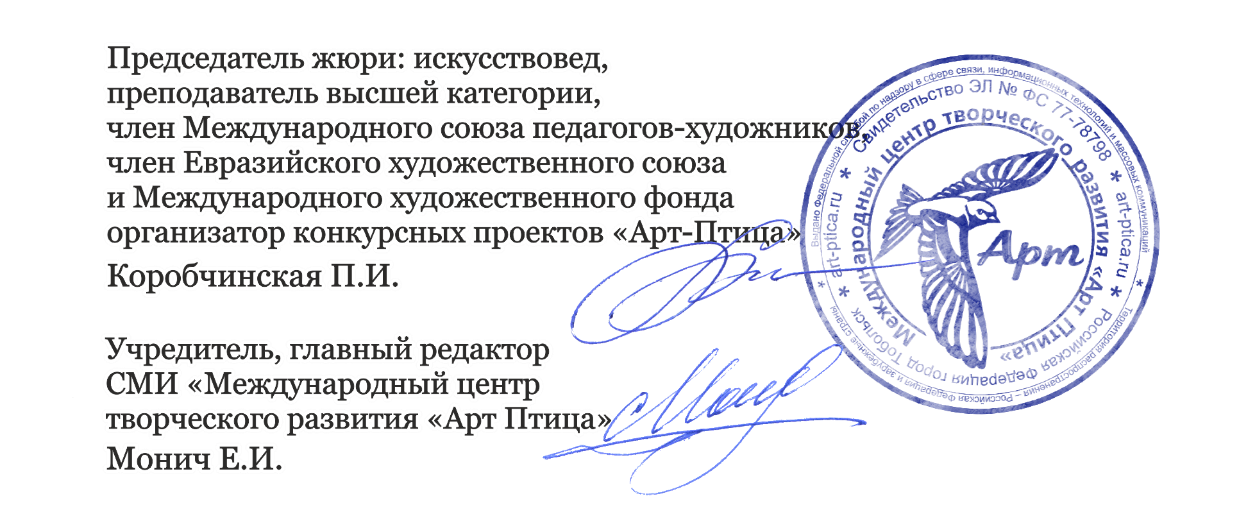 №ФИ участника ВозрастВозрастНазвание работыКуратор, учреждениеМесто НоминацияНоминацияНоминацияИзобразительное искусство Изобразительное искусство Изобразительное искусство Изобразительное искусство 7-8 лет7-8 лет7-8 лет7-8 летБудникова Мария88«Щегол»Преподаватель Гурьева Елена ИгоревнаМУДО ДШИ им Е.М.СтомпелеваЯрославская область, город ЯрославльДиплом Лауреата II степениЕмельянова Елизавета88Пташкипреподаватель Попутникова Любовь ВалерьевнаМУДО ДШИ им. Е.М. Стомпелева г.ЯрославляВ черте городаДиплом за III местоЗолотарева Вера88«Дятел»Преподаватель Гурьева Елена ИгоревнаМУДО ДШИ им Е.М.СтомпелеваЯрославская область, город ЯрославльДиплом Лауреата I степениКовальская Валерия77«Поползень»Преподаватель Гурьева Елена ИгоревнаМУДО ДШИ им Е.М.СтомпелеваЯрославская область, город ЯрославльДиплом Лауреата II степениКомарова Анастасия77«Свиристель»Преподаватель Гурьева Елена ИгоревнаМУДО ДШИ им Е.М.СтомпелеваЯрославская область, город ЯрославльДиплом Лауреата I степениКомарова Валерия77«Сойка»Преподаватель Гурьева Елена ИгоревнаМУДО ДШИ им Е.М.СтомпелеваЯрославская область, город ЯрославльПобедитель конкурса Марин Артём88Игры снегирейпреподаватель Шевякова Елена Николаевна-Московская область , город ЖуковскийДиплом Лауреата I степениПолина Широкова88«Овсянка»Преподаватель Гурьева Елена ИгоревнаМУДО ДШИ им Е.М.СтомпелеваЯрославская область, город ЯрославльДиплом за I местоСайгакова Оливия77«Поползень»Преподаватель Гурьева Елена ИгоревнаМУДО ДШИ им Е.М.СтомпелеваЯрославская область, город ЯрославльДиплом Лауреата III степениСясина Ксения88«Сойка»Преподаватель Гурьева Елена ИгоревнаМУДО ДШИ им Е.М.СтомпелеваЯрославская область, город ЯрославльДиплом Лауреата I степениЧерногорова Ярослава77«Клест»Преподаватель Гурьева Елена ИгоревнаМУДО ДШИ им Е.М.СтомпелеваЯрославская область, город ЯрославльДиплом Лауреата I степениЧеснокова Надя77«Клест»Преподаватель Гурьева Елена ИгоревнаМУДО ДШИ им Е.М.СтомпелеваЯрославская область, город ЯрославльДиплом Лауреата III степениЯворская Алиса77«Совушка»преподаватель Людмила Николаевна ВалиеваАНО ОШ «НОВОГОРСК»МО г.ХимкиДиплом Лауреата II степениЯковенко Софья88«Воробей»Преподаватель Гурьева Елена ИгоревнаМУДО ДШИ им Е.М.СтомпелеваЯрославская область, город ЯрославльДиплом Лауреата I степени9-10 лет9-10 лет9-10 лет9-10 летБоровков Илья99СиничкаПреподаватель Клецкина Юлия МихайловнаМуниципальное бюджетное учреждение дополнительного образования «Городищеская школа искусств»Волгоградская область, р.п. ГородищеДиплом Лауреата II степениВалерия Логодзинская1010птица «Синюшка»Свердловская область г. ЕкатеринбургДиплом за I местоГаврилычева Екатерина99Синичкипреподаватель Попутникова Любовь ВалерьевнаМУДО ДШИ им. Е.М. Стомпелева г.ЯрославляВ черте городаДиплом Лауреата I степениФролова Алеся99Снегириучитель начальных классов Трасковская Наталья МихайловнаГБОУ РОЦ №76город МоскваДиплом Лауреата I степениЧерногорова Ярослава99Синичкипреподаватель Попутникова Любовь ВалерьевнаМУДО ДШИ им. Е.М. Стомпелева г.ЯрославляВ черте городаДиплом за II место11-12 лет11-12 лет11-12 лет11-12 летМихеева Мария1212Мама и снегириПреподаватель Архипова Татьяна ДмитриевнаДХШ №1 имени П.П. ЧистяковаСвердловская область, город ЕкатеринбургДиплом Лауреата I степени13-14 лет13-14 лет13-14 лет13-14 летПротасова Мария1313Голубая сойкапреподаватель Ушкова Мария АлександровнаМБУ ДО «ДШИ» г. МирногоРеспублика Саха (Якутия), г. МирныйДиплом Лауреата I степени15-16 лет15-16 лет15-16 лет15-16 летЖутаева Арина1515Снегирьпреподаватель Лях Александра НиколаевнаАрт-студия АВолгоградская область, город ВолгоградДиплом Лауреата II степени17-19 лет17-19 лет17-19 лет17-19 летПаризод Розикова1919Изумрудная зимаКадирова Нозима АрифовнаБухарский Государственной УниверситетУзбекистан, город БухараДиплом Лауреата I степениВзрослые Взрослые Взрослые Взрослые Бочковская Вера ИгоевнаСвиристелиКандидат исторических наук, доцент, член Союза художников РоссииИнститут гуманитарных наук Алтайского государственного университетаАлтайский край, город БарнаулДиплом Лауреата I степениЦыганова Татьяна Владимировна«Синичка»воспитательМБДОУ №5Республика Татарстан, г.БугульмаДиплом за III местоНоминацияНоминацияНоминацияПрикладное искусствоПрикладное искусствоПрикладное искусствоПрикладное искусство5-6 лет5-6 лет5-6 лет5-6 летЛебедькова Любовь55«Красавец снегирь»воспитатель Зуева Ирина НиколаевнаМАДОУ Детский сад №214Республика Башкортостан, город УфаДиплом Лауреата I степени9-10 лет9-10 лет9-10 лет9-10 летГунькина Елизавета99Домик для птицпедагог-организатор Семенова Елена МихайловнаМКОУ «Берёзовская ООШ-и ППП»Кемеровская область, село БерёзовоДиплом Лауреата II степениКоваль Анастасия1010Ночная хозяйка лесаАлександрова Лариса БорисовнаНевьянская детская художественная школаГород НевьянскДиплом Лауреата I степениНоминацияНоминацияНоминацияСкульптура и лепкаСкульптура и лепкаСкульптура и лепкаСкульптура и лепка7-8 лет7-8 лет7-8 лет7-8 летДавлетова Виктория99«Сказочная синичка»Валиева Лидия Геннадьевна .Преподаватель.МАУДО ДШИ Детская школа искусств.Башкортостан,г.Агидель.Диплом Лауреата I степени9-10 лет9-10 лет9-10 лет9-10 летЗиганшин Дамир 99«Мой снегирь»Валиева Лидия Геннадьевна .Преподаватель.МАУДО ДШИ Детская школа искусств.Башкортостан,г.Агидель.Диплом за II место